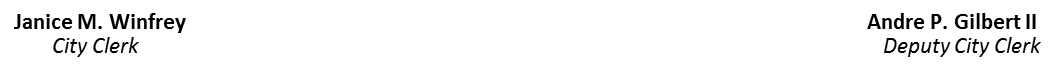 December 9, 2019NOTICE OF THE DETROIT CHARTER CONVENTION COMMITTEE MEETING	In accordance with Section 5(4) of the Michigan Open Meetings Act, MCL 15.265(4), the Detroit Charter Convention Committee Meeting will hold a Meeting on Tuesday, December 10, 2019 at 4:30 p.m.  The meeting will be held at the Butzel Family Recreation Center, located at 7737 Kercheval St., Detroit, MI  48214.  The telephone number is (313) 224-0228.  The Public is invited and encouraged to attend.	Additional information regarding this meeting may be obtained from the Office of the City Clerk at (313) 224-3266.